Atelier # 3 : Développer la métacognitionJOURNAL DE BORDObjectif de l’atelier : comprendre pourquoi et comment mieux développer la métacognition lors des activités RA.Un objectif personnel, une question que je me pose : ______________________________________Partie 1	Qu’est-ce que la métacognition, selon moi, dans mes mots ? Quel est mon degré de connaissance de la métacognition ? Qu’est-ce qui me permet d’évaluer ainsi mon degré de connaissance de ce concept ?Je compare ma définition …Je retiens que :Partie 2Je décris une expérience d’enseignement réalisée dernièrement (expérimentation RA ou autre), dont je suis particulièrement fier, qui semble avoir suscité une réelle compréhension chez mes élèves. Puis, je réfléchis aux aspects qui ont favorisé la compréhension de mes élèves.Notes (idées à réinvestir, etc.)Partie 3 Quels types d’interventions pour favoriser le développement de la métacognition ?Visionnage d’une vidéo illustrant une pratique guidéeSérie de vidéos sur l'enseignement explicite des stratégies en lecture échelonné sur une année entière à l'intérieur d'une même classe. Après avoir défini clairement l'ensemble des stratégies en tout début d'année, l'enseignante modélise en les appliquant dans divers textes dans le but que les élèves deviennent entièrement autonomes dans l'utilisation de ces stratégies à la fin de l'année.   http://zoom.animare.org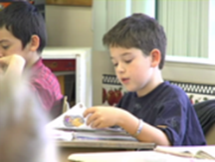 Quand les élèves deviennent des modèles    (#2331, Durée 13:30, Publié le 22-01-2009)Après avoir demandé aux élèves de se remémorer les stratégies à utiliser avant et pendant la lecture d'un texte, ces derniers deviennent des modèles. À tour de rôle, ils lisent à voix haute un texte courant, s'arrêtant pour utiliser les stratégies de lecture pertinentes à cet instant. Si l'élève omet de s'arrêter à un moment déterminant, les autres élèves peuvent intervenir.Comment intervient l’enseignante pour aider ses élèves à mieux comprendre le texte ? Comment tente-t-elle de favoriser la réflexion de ses élèves sur leurs stratégies ? Quelles sortes de questions pose-t-elle ?Partie 4 Activité Une lecture métacognitive (pour rendre visible l’invisible, soit notre langage intérieur)À partir de la nouvelle L’Âcre parfumPartie 5 Un élément que j’aimerais réinvestir dans ma pratique :Je retiens que…